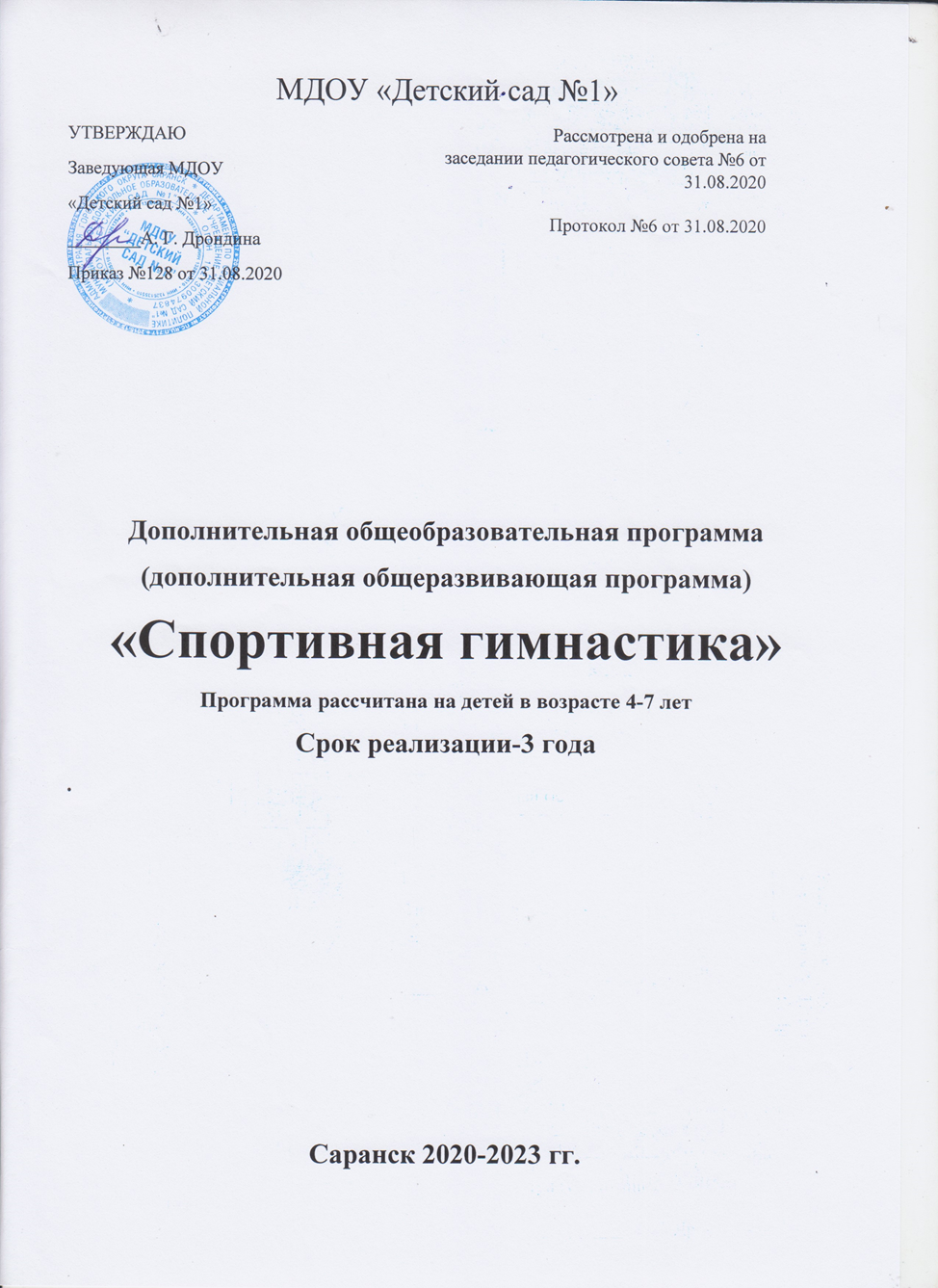 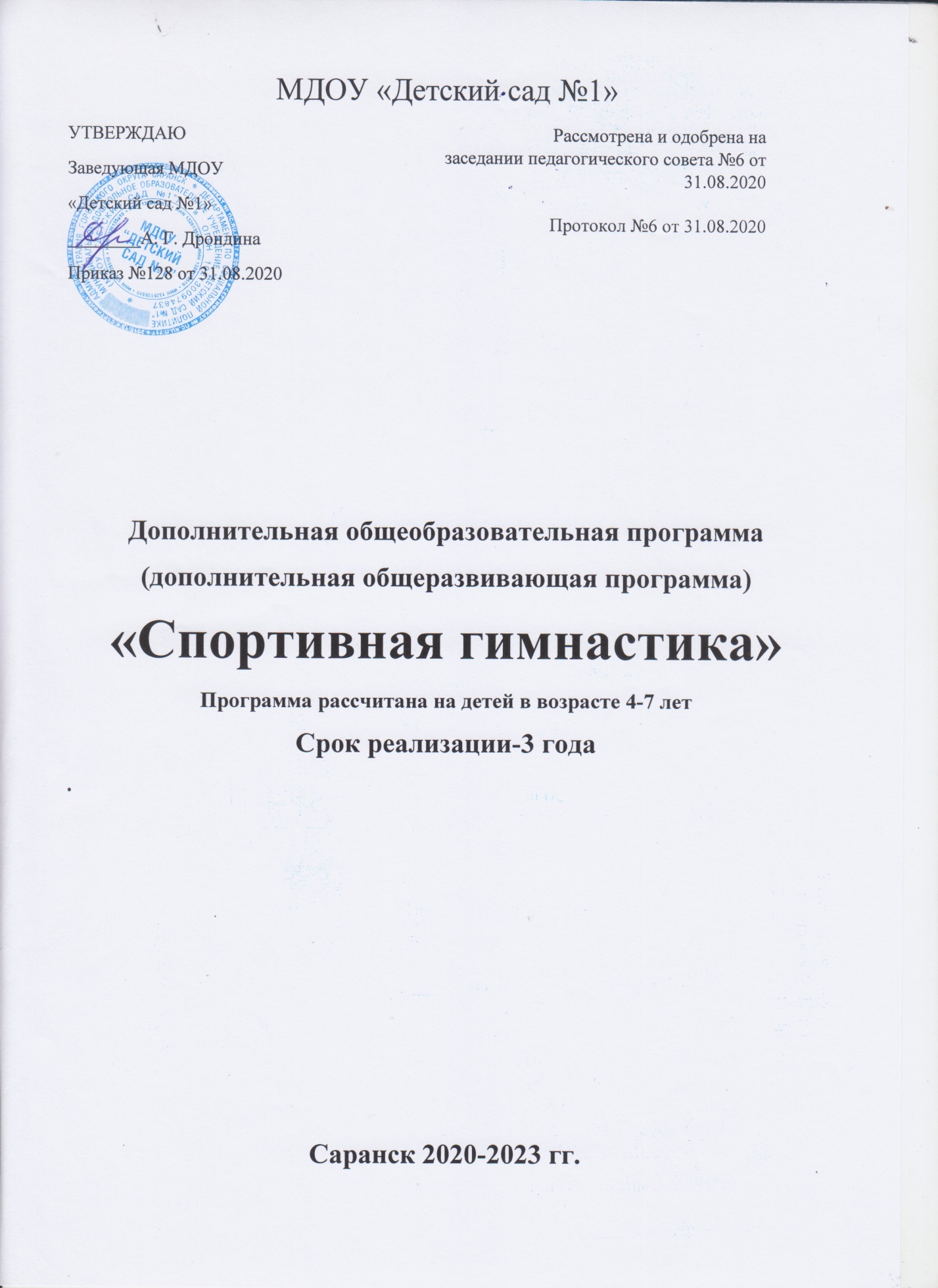 2СОДЕРЖАНИЕПАСПОРТ ПРОГРАММЫПОЯСНИТЕЛЬНАЯ ЗАПИСКАНаправленность программы: физкультурно-спортивная. Программа направлена на содействие физическому развитию ребенка средствами спортивной гимнастики.Новизна программы является то, что  занятия построены в соответствии с индивидуальными особенностями и природными данными детей, по принципу «Каждый ребенок продвигается в своем физическом развитии от программы – минимум до программы – максимум, независимо от возраста». Актуальность программы: Гимнастика является технической основой многих видов спорта, соответствующие упражнения включаются в программу подготовки представителей самых разных спортивных дисциплин. Гимнастика не только дает определенные технические навыки, но и вырабатывает силу, гибкость, выносливость, чувство равновесия, координацию движений. Движения доставляют детям радость и могут служить хорошим средством повышения умственной работоспособности. Акробатические и хореографические упражнения содействуют всестороннему развитию всех органов и систем и в первую очередь двигательного аппарата, повышает возбудимость мышц, темп, силу, мышечный тонус и общую выносливость ребенка.Педагогическая целесообразность программы.       Программа разработана с учетом основных принципов:  1. Систематичности и последовательности. Для полноценного физического совершенства   необходимо соблюдение системности, непрерывности всего материала и повторение его на последующих занятиях.2. Оздоровительной направленности. При проведении занятий необходимо учитывать возраст детей, их физическую подготовку и обеспечить рациональную двигательную нагрузку совместно со старшей медицинской сестрой.3. Доступности и индивидуализации. Планируя занятия, необходимо учитывать индивидуальные особенности каждого ребёнка, его интересы и возможности.4. Гуманизации. Все занятия строятся на основе комфортности, доверительного общения с взрослым и сверстниками.5. Творческой направленности, результатом, которого является самостоятельное создание ребёнком новых движений, основанных на использовании его двигательного опыта.6. Наглядности. Принцип тесно связан с осознанностью: то, что осмысливается ребёнком при словесном задании, проверяется практикой, воспроизведением движения, в котором двигательные ощущения играют важную роль.Цель программы: Содействие физическому развитию ребенка средствами спортивной гимнастики.Задачи:Обучающие:обучение основам техники упражнений без предмета и с предметами; формирование правильной осанки и гимнастического стиля выполнения упражнений.Развивающие:  развивать мышечную силу, гибкость, выносливость, скоростно-силовые и координационные способности; способствовать развитию чувства ритма, выразительности, пластичности и изящества.Воспитательное:воспитание дисциплинированности, аккуратности, старательности и самостоятельности.Возраст детей1-й год обучения 4-5 лет2-ой год обучения 5-6 лет3-й год обучения 6-7 летСрок реализации программы-3 годаФорма детского образовательного объединения: кружокРежим организации занятий: Занятия проводятся во второй половине дня 1 раз в неделю. Длительность 20 мин. с детьми 4-5 лет, 25 мин. с детьми 5-6 лет, 30 мин. с детьми 6-7 лет.Количество часов в год-32.Полный курс-96.Ожидаемые результаты освоения программы и способы их проверки:  - укрепление здоровья и гармоничное развитие всех органов и систем организма   занимающихся;привитие интереса к занятиям спортивной гимнастикой;- формирование стойкой приверженности к ведению здорового образа жизни и интереса к занятиям физической культурой и спортом;  -овладение основами техники выполнения обширного комплекса физических упражнений и освоение техники подвижных игр;-адаптация в социуме, воспитание трудолюбия, настойчивости, активности;-развитие и совершенствование физических качеств (с-преимущественной направленностью на быстроту, ловкость и гибкость);-достижение физического совершенствования, высокого уровня здоровья и работоспособности, необходимых для подготовки к общественно полезной деятельности;- отбор перспективных детей и их ориентация для дальнейших занятий спортивной гимнастикой.Основным результатом освоения Программы является демонстрация занимающимися высокой степени освоения программного материала, в первую очередь выражающейся, в успешной сдаче нормативов по физической подготовке и технической подготовке. Наивысшим и наиболее качественным показателем эффективности реализации Программы и результатом освоения Программы является успешная сдача занимающимися нормативов и зачисление спортсменов для прохождения программ спортивной подготовки по виду спорта спортивная гимнастика.                    Форма подведения итогов реализации программы:Сдача нормативов по физической подготовке и технической подготовке. Наивысшим и наиболее качественным показателем эффективности реализации Программы и результатом освоения Программы является успешная сдача занимающимися нормативов и зачисление спортсменов для прохождения программ спортивной подготовки по виду спорта спортивная гимнастика.Учебно-тематический план работы 4-5 летУчебно-тематический план работы 5-6 летУчебно-тематический план работы 6-7 летКалендарно-тематический план 4-5 летОКТЯБРЬ  НОЯБРЬДЕКАБРЬ ЯНВАРЬ  ФЕВРАЛЬ  МАРТ  АПРЕЛЬМАЙКалендарно-тематический план 5-6 летОКТЯБРЬ  НОЯБРЬ  ДЕКАБРЬ ЯНВАРЬ  ФЕВРАЛЬ  МАРТ  АПРЕЛЬ МАЙКалендарно-тематический план 6-7 летОКТЯБРЬ  НОЯБРЬ  ДЕКАБРЬ ЯНВАРЬ  ФЕВРАЛЬ  МАРТ  АПРЕЛЬ МАЙМЕТОДИЧЕСКОЕ ОБЕСПЕЧЕНИЕ ПРОГРАММЫФормы занятий. Основной формой работы программы «Спортивная гимнастика» является занятие.     Приёмы и методы организации- словесный (как ведущий - инструктаж, беседы, разъяснения); видеометод – ИКТ (просмотр, обучение).- в воспитании - (по Г. И. Щукиной) - методы формирования сознания
личности, направленные на формирование устойчивых убеждений (рассказ, этическая беседа, пример);- методы стимулирования поведения и деятельности (соревнования,    поощрения).Техническое оснащение занятий.    - Музыкальный центр    - Аудиозаписи     -Шведская стенка    -Зеркальная стена   - Ковер или индивидуальные коврики    -Приставные лесенки, доски    -Мячи резиновые разных размеров   - Мячи массажные (мячи-«ёжики»)   - Гимнастические мячи   -  Мешочки с песком    - Веревки    -Резиновые кольца для кистей рукСПИСОК ЛИТЕРАТУРЫБанникова Т.А., Стрельцов В.П. // Физическая культура: воспитание, образование, тренировка. - 2003.Гавердовский Ю.К., Лисицкая Т.С., Розин Е.Ю., Смолевский В.М. Спортивная гимнастика. Программа спортивной подготовки для ДЮСШ, СДЮПЮР и ШВСМ, - М.Советский спорт. 2005.Жуков М.Н. Подвижные игры - М.: Издательский центр «Академия», 2001.Журавин М.Л., Загрядская О.В., Казакевич и др. Гимнастика - М.: Издательский центр «Академия», 2001.Карташев Н.Н. Общая и возрастная физиология высшей нервной деятельности. - М., 1999.Леонтьева Н.Н., Маринова К.В. Анатомия и физиология детского организма / опорно-двигательный аппарат/. - М., 1986.Пензулаева Л.И. Оздоровительная гимнастика для детей дошкольного возраста (3-7 лет) - Изд-во: Владос, 2004.Роль социальных и биологических факторов в развитии ребенка: Учебник / Под ред. К.П. Дорожновой. - М., 2003.Рыкунов С.Д. Общая и возрастная физиология. - Спб., 2002.Хрипкова А.Г. Возрастная физиология. -М., 1998.Яковлева Л.В., Юдина Р.А. Физическое развитие и здоровье детей 3-7 лет. Программа «Старт».- М.: Владос, 2003.Официальный сайт Федерации спортивной гимнастики России [Электронный ресурс]. URL: http://www.sportgymrus.ru.Официальный сайт министерства спорта РФ [Электронный ресурс]. URL: http://www.minsport.gov.ru.Официальный сайт научно-теоретического журнала «Теория и практика физической культуры» [Электронный ресурс]. URL: http://lib.sportedu.ru/press.1.Паспорт программы32. Пояснительная записка4-63.Учебно-тематический план7-94.Содержание изучаемого курса10-245.Методическое обеспечение дополнительной образовательной программы256.Список литературы    267Приложения 27Наименование программыДополнительная образовательная программа «Спортивная гимнастика»(далее - Программа)Руководитель программыТренер по спортивной гимнастике ГБУ РМ «СШОР по спортивной гимнастике Л. Я. Аркаева»: Сидорова А. В.Организация-исполнительМДОУ «Детский сад №1» г.о. СаранскАдрес организацииисполнителяг. Саранск ул. Рабочая, д. 7Цель программыСодействие физическому развитию ребенка средствами спортивной гимнастики;Направленность программыФизкультурно-спортивнаяСрок реализации программы 3 годаВид программыУровень реализации программы адаптированная   дошкольное  образованиеСистема реализации контроля за исполнением программыкоординацию деятельности по реализации программы осуществляет администрация образовательного учреждения;практическую работу осуществляет педагогический коллективОжидаемые конечные результаты программы4-5 летЗнать:  сведения об упражнении: форме, направлении, решающих действиях, отдельных положениях.  Уметь: выполнять изучаемые движенияВладеть:  основами техники выполнения обширного комплекса физических упражнений и освоение техники подвижных игр5-6 летЗнать:  сведения об упражнении: форме, направлении, решающих действиях, отдельных положениях. Уметь: выполнять изучаемые движенияВладеть  основами техники выполнения обширного комплекса физических упражнений и освоение техники подвижных игр6-7 летЗнать:  сведения об упражнении: форме, направлении, решающих действиях, отдельных положениях. Уметь: выполнять изучаемые движенияВладеть  основами техники выполнения обширного комплекса физических упражнений и освоение техники подвижных игр.№п/пНаименование модулей, разделов и темКоличество часовКоличество часовКоличество часовКоличество часов№п/пНаименование модулей, разделов и темвсеговсеготеорияпрактика№п/пНаименование модулей, разделов и темкол-во занятиймин.теорияпрактика1Занятие 1120 мин.5 мин.20 мин.2Занятие 2120 мин.5 мин.20 мин.3Занятие 3120 мин.5 мин.20 мин.4Занятие 4120 мин.5 мин.20 мин.5Занятие 5120 мин.5 мин.20 мин.6Занятие 6120 мин.5 мин.20 мин.7Занятие 7120 мин.5 мин.20 мин.8Занятие 8120 мин.5 мин.20 мин.9Занятие 9120 мин.5 мин.20 мин.10Занятие 10120 мин.5 мин.20 мин.11Занятие 11120 мин.5 мин.20 мин.12Занятие 12120 мин.5 мин.20 мин.13Занятие 13120 мин.5 мин.20 мин.14Занятие 14120 мин.5 мин.20 мин.15Занятие 15120 мин.5 мин.20 мин.16Занятие 16120 мин.5 мин.20 мин.17Занятие 17120 мин.5 мин.20 мин.18Занятие 18120 мин.5 мин.20 мин.19Занятие 19120 мин.5 мин.20 мин.20Занятие 20120 мин.5 мин.20 мин.21Занятие 21120 мин.5 мин.20 мин.22Занятие 22120 мин.5 мин.20 мин.23Занятие 23120 мин.5 мин.20 мин.24Занятие 24120 мин.5 мин.20 мин.25Занятие 25120 мин.5 мин.20 мин.26Занятие 26120 мин.5 мин.20 мин.27Занятие 27120 мин.5 мин.20 мин.28Занятие 28120 мин.5 мин.20 мин.29Занятие 29120 мин.5 мин.20 мин.30Занятие 30 120 мин.5 мин.20 мин.31Занятие 31120 мин.5 мин.20 мин.32Занятие 32120 мин.5 мин.20 мин.Итого в годИтого в год32640 мин.160 мин.640 мин.№п/пНаименование модулей, разделов и темКоличество часовКоличество часовКоличество часовКоличество часов№п/пНаименование модулей, разделов и темвсеговсеготеорияпрактика№п/пНаименование модулей, разделов и темкол-во занятиймин.теорияпрактика1Занятие 1125 мин.5 мин.20 мин.2Занятие 2125 мин.5 мин.20 мин.3Занятие 3125 мин.5 мин.20 мин.4Занятие 4125 мин.5 мин.20 мин.5Занятие 5125 мин.5 мин.20 мин.6Занятие 6125 мин.5 мин.20 мин.7Занятие 7125 мин.5 мин.20 мин.8Занятие 8125 мин.5 мин.20 мин.9Занятие 9125 мин.5 мин.20 мин.10Занятие 10125 мин.5 мин.20 мин.11Занятие 11125 мин.5 мин.20 мин.12Занятие 12125 мин.5 мин.20 мин.13Занятие 13125 мин.5 мин.20 мин.14Занятие 14125 мин.5 мин.20 мин.15Занятие 15125 мин.5 мин.20 мин.16Занятие 16125 мин.5 мин.20 мин.17Занятие 17125 мин.5 мин.20 мин.18Занятие 18125 мин.5 мин.20 мин.19Занятие 19125 мин.5 мин.20 мин.20Занятие 20125 мин.5 мин.20 мин.21Занятие 21125 мин.5 мин.20 мин.22Занятие 22125 мин.5 мин.20 мин.23Занятие 23125 мин.5 мин.20 мин.24Занятие 24125 мин.5 мин.20 мин.25Занятие 25125 мин.5 мин.20 мин.26Занятие 26125 мин.5 мин.20 мин.27Занятие 27125 мин.5 мин.20 мин.28Занятие 28125 мин.5 мин.20 мин.29Занятие 29125 мин.5 мин.20 мин.30Занятие 30 125 мин.5 мин.20 мин.31Занятие 31125 мин.5 мин.20 мин.32Занятие 32125 мин.5 мин.20 мин.Итого в годИтого в год32 800 мин. 160 мин.640№п/пНаименование модулей, разделов и темКоличество часовКоличество часовКоличество часовКоличество часов№п/пНаименование модулей, разделов и темвсеговсеготеорияпрактика№п/пНаименование модулей, разделов и темкол-во занятиймин.теорияпрактика1Занятие 1130 мин.5 мин.25 мин.2Занятие 2130 мин.5 мин.25 мин.3Занятие 3130 мин.5 мин.25 мин.4Занятие 4130 мин.5 мин.25 мин.5Занятие 5130 мин.5 мин.25 мин.6Занятие 6130 мин.5 мин.25 мин.7Занятие 7130 мин.5 мин.25 мин.8Занятие 8130 мин.5 мин.25 мин.9Занятие 9130 мин.5 мин.25 мин.10Занятие 10130 мин.5 мин.25 мин.11Занятие 11130 мин.5 мин.25 мин.12Занятие 12130 мин.5 мин.25 мин.13Занятие 13130 мин.5 мин.25 мин.14Занятие 14130 мин.5 мин.25 мин.15Занятие 15130 мин.5 мин.25 мин.16Занятие 16130 мин.5 мин.25 мин.17Занятие 17130 мин.5 мин.25 мин.18Занятие 18130 мин.5 мин.25 мин.19Занятие 19130 мин.5 мин.25 мин.20Занятие 20130 мин.5 мин.25 мин.21Занятие 21130 мин.5 мин.25 мин.22Занятие 22130 мин.5 мин.25 мин.23Занятие 23130 мин.5 мин.25 мин.24Занятие 24130 мин.5 мин.25 мин.25Занятие 25130 мин.5 мин.25 мин.26Занятие 26130 мин.5 мин.25 мин.27Занятие 27130 мин.5 мин.25 мин.28Занятие 28130 мин.5 мин.25 мин.29Занятие 29130 мин.5 мин.25 мин.30Занятие 30 130 мин.5 мин.25 мин.31Занятие 31130 мин.5 мин.25 мин.32Занятие 32130 мин.5 мин.25 мин.Итого в годИтого в год32960 мин.160 мин.800 мин.№Содержание Кол-во часов1 неделяЗанятие1Ознакомить детей с работой секции. Инструктаж с детьми о правилах безопасности на занятиях по спортивной гимнастике. Диагностика физической подготовленности детей20 мин.2 неделя занятие 21. Обучать подготовительным упражнениям к группировке;2. Познакомить с группировкой сидя, лежа на спине, в приседе;3. Ознакомить детей с перекатами;4. Игра «Пингвин с мячом».20 мин.3 неделяЗанятие31. Выполнять упражнения, подводящие к изучению кувырка вперед и назад.2. Выполнять упражнения, подводящие к изучению стойки на лопатках3. Развивать гибкость;4. Игра «Мяч сквозь обруч».20 мин.4 неделяЗанятие 41. Упражнять в ползании по наклонной доске.2. Упражнять в ползании по гимнастической скамейке без помощи ног;3. Развивать силовые способности;4. Игра «Что изменилось?»20 мин.№Содержание Кол-во часов1 неделя Занятие51. Разучить гимнастические упражнения на лестнице2. Способствовать развитию чувства ритма, пластики движений;3. Развивать скоростные качества.4. Игра «Ищи ведущего».20 мин.2 неделяЗанятие 61. Разучить упражнение « Ласточка».2. Ознакомить с упражнением «кувырок вперед»3. Обучать принятию положения «группировка» и перекатам в группировке.4. Игра «Лови и бросай - упасть не давай».20 мин.3 неделяЗанятие 71. Повторить упражнение «Ласточка».2. Разучить упражнение «Коробочка».3. Обучать выполнению упражнению упражнения «Кувырок вперед» (со страховкой)4. Игра «Удочка»20 мин.4 неделя Занятие 71. Разучить упражнения: «Рыбка», «Лягушка».2. Совершенствовать упражнение «Коробочка» из положения, лежа на животе, с последующим перекатом.3. Совершенствовать кувырок вперед (самостоятельное выполнение)4. Игра «Пожарные на учении».20 мин.№Содержание Кол-во часов1 неделяЗанятие 91. Разучить полушпагаты.2. Повторить упражнения: «Рыбка», «Лягушка».3. Совершенствовать кувырок вперед (из упора присев в упор присев).4. Игра «Быстрый мячик».20 мин.2 неделя Занятие 101. Разучить упражнение «Корзиночка», упражнение «Мостик» из положения, лежа на животе.2. Повторить полушпагаты.3. Совершенствовать кувырок вперед (несколько кувырков подряд).4. Игра «Кто ловчее?».20 мин.3 неделя Занятие 11Задачи:1. Обучить упражнению «Стойка на лопатках».2. Повторить упражнение «Корзиночка»3. Разучить упражнение Складка».4. Игра «Выручай!»20 мин.4 неделяЗанятие121. Повторить упражнения: «Ласточка», «Коробочка», «Рыбка».2. Обучить выполнению упражнения «Стойка на лопатках» перекатом из упора присев в упор присев.3. Разучить переход из положения «Мостик», в положение «Упор присев».4. Игра «Ловля обезьян». 20 мин.№Содержание Кол-во часов1 неделя Занятие 131. Повторить упражнения: «Лягушка», «Полушпагаты».2. Разучить переход из положения «Упор присев» переходом в стойку на лопатках и переходом в полушпагат через плечо.3. Обучить упражнению «Стойка на голове».4. Релаксация «Спящий котенок».20 мин.2 неделя Занятие 141. Учить выполнению упражнения «Шпагаты».2. Совершенствовать упражнение «Стойка на голове» (со страховкой).3. Совершенствовать упражнение «Кувырок вперед» (несколько кувырков подряд)4. Игра «Сороконожка на лыжах».20 мин.3 неделя Занятие 151. Совершенствовать упражнение «Стойка на голове» (из упора присев в упор присев).2. Разучить комбинацию из акробатических упражнений («ласточка», два 3. кувырка вперед, из упора присев стойка на лопатках, переход в полушпагат через плечо).4. Игра «Прыгать много и легко, прыгать очень далеко».20 мин.4 неделя Занятие 161. Разучить упражнение «Крокодильчики».2. Совершенствовать упражнение «Мостик», из положения «стоя» в положение «стоя» (со страховкой).3. Обучить выполнению упражнения «Кувырок назад» через плечо.4. Игра «Школа мяча».20 мин.№Содержание занятийКол-во часов1 неделя Занятие 171. Совершенствовать упражнение «Мостик», из положения «стоя» в положение «стоя» (самостоятельно).2. Обучить упражнению «Стойка на руках».3. Совершенствовать упражнение «Кувырок назад» через плечо.4. Игра «Лягушки и цапли».20 мин.2 неделяЗанятие 181. Совершенствовать упражнение «Стойка на руках» (со страховкой).2. Повторить комбинацию из акробатических элементов («ласточка»; два кувырка вперед, из упора присев стойка на лопатках; переход в полушпагат через плечо; «коробочка», поворот на спину; «мостик», с переходом на спину и в упор присев; кувырок назад через плечо).3. Релаксация «Облака»20 мин.3 неделя Занятие 191. Повторить упражнения: « Полушпагаты», «Шпагаты».2. Совершенствовать упражнение «Стойка на руках» (со страховкой).3. Ознакомить с упражнением «Переворот боком».4. Игра «Перелет птиц».20 мин.4 неделяЗанятие 201. Повторить упражнение «Рыбка» с перекатом в упражнение «Лодочка».2. Совершенствовать упражнение «Стойка на руках» с опорой у стены (самостоятельно).3. Обучить упражнению «Переворот боком» с согнутыми ногами.4. Игра «Жмурки»20 мин.№Содержание Кол-во часов1 неделяЗанятие211. Совершенствовать упражнение «Стойка на руках» с поворотом на 180 градусов (со страховкой).2. Совершенствовать упражнение «Переворот боком» с согнутыми ногами (самостоятельно).3. Игра «Два Мороза».20 мин.2 неделя Занятие221. Совершенствовать упражнение «Стойка на руках» (самостоятельно).2. Обучить упражнение «Переворот боком» с прямыми ногами.3. Развивать координацию.4. Игра «Пятнашки».20 мин.3 неделя Занятие 231. Обучить упражнению «Стойка на руках» с переходом в упражнение «Мостик».2. Совершенствовать упражнение «Переворот боком» (со страховкой).3. Развивать силовые способности.4. Игра «Волк во рву».20 мин.4 неделя Занятие 241. Совершенствовать упражнение «Стойка на руках» с переходом в упражнение «Мостик» (со страховкой).2. Совершенствовать упражнение «Переворот боком» (со страховкой).3. Развивать координацию и ловкость;4. Игра «Мышеловка»20 мин.№Содержание занятийКол-во часов1 неделяЗанятие 251. Совершенствовать упражнение «Стойка на руках» с переходом в упражнение «Мостик» (самостоятельно).2. Совершенствовать упражнение «Переворот боком» (самостоятельно).3. Способствовать развитию выносливости4. Игра «Выручай!»20 мин.2 неделяЗанятие 261. Ознакомить с элементами вольных упражнений2. Обучать комбинации: кувырок вперед, стойка на лопатках, стойка на руках с переходом в кувырок вперед3. Развивать координацию.4. Игра «Ловля обезьян»20 мин.3 неделя Занятие 271. Повторить комбинацию: кувырок вперед, стойка на лопатках, стойка на руках с переходом в кувырок вперед2. Совершенствовать группировку и перекаты в группировке.3. Развивать равновесие и выносливость.4. Игра «Удочка».20 мин.4 неделя Занятие 281. Совершенствовать комбинацию вольных упражнений: кувырок вперед, стойка на лопатках, стойка на руках с переходом в кувырок вперед.2. Повторить полушпагаты.3. Развивать гибкость.4. Игра «Пожарные на учении»20 мин.№Содержание занятийКол-во часов1 неделя Занятие 291. Разучить упражнение «Мостик» из положения лежа на спине;2. Повторить полушпагаты;3. Совершенствовать кувырок вперед (несколько кувырков вперед);4. Игровое упражнение «Самолет». 20 мин.2 неделя Занятие 301. Обучать упражнению «Стойка на лопатках»2. Повторить упражнение «Корзиночка»;3. Разучить упражнение «Складка»;4. Игровое упражнение «Карусель».20 мин.3 неделя Занятие 311. Повторить упражнение «ласточка», «корзиночка», «коробочка»;2. Обучать выполнению упражнения «Стойка на лопатках» перекатом из упора присев в упор присев;3. Разучить переход из положения «мостик» в положение «упор присев»;4. Игровое упражнение «Танец медвежат».20 мин.     4 неделяЗанятие 321. Повторить упражнения «лягушка», полушпагаты;2. Разучить переход из положения «упор присев» переходом в стойку на лопатках и переходом в полушпагат через плечо;3. Повторить комбинацию: кувырок вперед - кувырок назад - стойка на лопатках;4. Игровое упражнение «Колобок».20 мин.№Содержание Кол-во часов1 неделяЗанятие1Ознакомить детей с работой секции. Инструктаж с детьми о правилах безопасности на занятиях по спортивной гимнастике. Диагностика физической подготовленности детей25 мин.2 неделя занятие 21. Обучать подготовительным упражнениям к группировке;2. Познакомить с группировкой сидя, лежа на спине, в приседе;3. Ознакомить детей с перекатами;4. Игра «Пингвин с мячом».25 мин.3 неделяЗанятие31. Выполнять упражнения, подводящие к изучению кувырка вперед и назад.2. Выполнять упражнения, подводящие к изучению стойки на лопатках3. Развивать гибкость;4. Игра «Мяч сквозь обруч».25 мин.4 неделяЗанятие 41. Упражнять в ползании по наклонной доске.2. Упражнять в ползании по гимнастической скамейке без помощи ног;3. Развивать силовые способности;4. Игра «Что изменилось?»25 мин.№Содержание Кол-во часов1 неделяЗанятие51. Разучить гимнастические упражнения на лестнице2. Способствовать развитию чувства ритма, пластики движений;3. Развивать скоростные качества.4. Игра «Ищи ведущего».25 мин.2 неделяЗанятие 61. Разучить упражнение « Ласточка».2. Ознакомить с упражнением «кувырок вперед»3. Обучать принятию положения «группировка» и перекатам в группировке.4. Игра «Лови и бросай - упасть не давай».25 мин.3 неделяЗанятие 71. Повторить упражнение «Ласточка».2. Разучить упражнение «Коробочка».3. Обучать выполнению упражнению упражнения «Кувырок вперед» (со страховкой)4. Игра «Удочка»25 мин.4 неделя Занятие 71. Разучить упражнения: «Рыбка», «Лягушка».2. Совершенствовать упражнение «Коробочка» из положения, лежа на животе, с последующим перекатом.3. Совершенствовать кувырок вперед (самостоятельное выполнение)4. Игра «Пожарные на учении».25 мин.№Содержание Кол-во часов1 неделяЗанятие91. Разучить полушпагаты.2. Повторить упражнения: «Рыбка», «Лягушка».3. Совершенствовать кувырок вперед (из упора присев в упор присев).4. Игра «Быстрый мячик».25 мин.2 неделяЗанятие 101. Разучить упражнение «Корзиночка», упражнение «Мостик» из положения, лежа на животе.2. Повторить полушпагаты.3. Совершенствовать кувырок вперед (несколько кувырков подряд).4. Игра «Кто ловчее?».25 мин.3 неделяЗанятие 11Задачи:1. Обучить упражнению «Стойка на лопатках».2. Повторить упражнение «Корзиночка»3. Разучить упражнение Складка».4. Игра «Выручай!»25 мин.4 неделяЗанятие121. Повторить упражнения: «Ласточка», «Коробочка», «Рыбка».2. Обучить выполнению упражнения «Стойка на лопатках» перекатом из упора присев в упор присев.3. Разучить переход из положения «Мостик», в положение «Упор присев».4. Игра «Ловля обезьян». 25 мин.№Содержание Кол-во часов1 неделя Занятие 131. Повторить упражнения: «Лягушка», «Полушпагаты».2. Разучить переход из положения «Упор присев» переходом в стойку на лопатках и переходом в полушпагат через плечо.3. Обучить упражнению «Стойка на голове».4. Релаксация «Спящий котенок».25 мин.2 неделя Занятие 141. Учить выполнению упражнения «Шпагаты».2. Совершенствовать упражнение «Стойка на голове» (со страховкой).3. Совершенствовать упражнение «Кувырок вперед» (несколько кувырков подряд)4. Игра «Сороконожка на лыжах».25 мин.3 неделя Занятие 151. Совершенствовать упражнение «Стойка на голове» (из упора присев в упор присев).2. Разучить комбинацию из акробатических упражнений («ласточка», два 3. кувырка вперед, из упора присев стойка на лопатках, переход в полушпагат через плечо).4. Игра «Прыгать много и легко, прыгать очень далеко».25 мин.4 неделя Занятие 161. Разучить упражнение «Крокодильчики».2. Совершенствовать упражнение «Мостик», из положения «стоя» в положение «стоя» (со страховкой).3. Обучить выполнению упражнения «Кувырок назад» через плечо.4. Игра «Школа мяча».25 мин.№Содержание занятийКол-во часов1 неделя Занятие 171. Совершенствовать упражнение «Мостик», из положения «стоя» в положение «стоя» (самостоятельно).2. Обучить упражнению «Стойка на руках».3. Совершенствовать упражнение «Кувырок назад» через плечо.4. Игра «Лягушки и цапли».25 мин.2 неделяЗанятие 181. Совершенствовать упражнение «Стойка на руках» (со страховкой).2. Повторить комбинацию из акробатических элементов («ласточка»; два кувырка вперед, из упора присев стойка на лопатках; переход в полушпагат через плечо; «коробочка», поворот на спину; «мостик», с переходом на спину и в упор присев; кувырок назад через плечо).3. Релаксация «Облака»25 мин.3 неделя Занятие 191. Повторить упражнения: « Полушпагаты», «Шпагаты».2. Совершенствовать упражнение «Стойка на руках» (со страховкой).3. Ознакомить с упражнением «Переворот боком».4. Игра «Перелет птиц».25 мин.4 неделяЗанятие 201. Повторить упражнение «Рыбка» с перекатом в упражнение «Лодочка».2. Совершенствовать упражнение «Стойка на руках» с опорой у стены (самостоятельно).3. Обучить упражнению «Переворот боком» с согнутыми ногами.4. Игра «Жмурки»25 мин.№Содержание Кол-во часов1 неделяЗанятие211. Совершенствовать упражнение «Стойка на руках» с поворотом на 180 градусов (со страховкой).2. Совершенствовать упражнение «Переворот боком» с согнутыми ногами (самостоятельно).3. Игра «Два Мороза».25 мин.2 неделя Занятие221. Совершенствовать упражнение «Стойка на руках» (самостоятельно).2. Обучить упражнение «Переворот боком» с прямыми ногами.3. Развивать координацию.4. Игра «Пятнашки».25 мин.3 неделя Занятие 231. Обучить упражнению «Стойка на руках» с переходом в упражнение «Мостик».2. Совершенствовать упражнение «Переворот боком» (со страховкой).3. Развивать силовые способности.4. Игра «Волк во рву».25 мин.4 неделя Занятие 241. Совершенствовать упражнение «Стойка на руках» с переходом в упражнение «Мостик» (со страховкой).2. Совершенствовать упражнение «Переворот боком» (со страховкой).3. Развивать координацию и ловкость;4. Игра «Мышеловка»25 мин.№Содержание занятийКол-во часов1 неделяЗанятие 251. Совершенствовать упражнение «Стойка на руках» с переходом в упражнение «Мостик» (самостоятельно).2. Совершенствовать упражнение «Переворот боком» (самостоятельно).3. Способствовать развитию выносливости4. Игра «Выручай!»25 мин.2 неделяЗанятие 261. Ознакомить с элементами вольных упражнений2. Обучать комбинации: кувырок вперед, стойка на лопатках, стойка на руках с переходом в кувырок вперед3. Развивать координацию.4. Игра «Ловля обезьян»25 мин.3 неделя Занятие 271. Повторить комбинацию: кувырок вперед, стойка на лопатках, стойка на руках с переходом в кувырок вперед2. Совершенствовать группировку и перекаты в группировке.3. Развивать равновесие и выносливость.4. Игра «Удочка».25 мин.4 неделя Занятие 281. Совершенствовать комбинацию вольных упражнений: кувырок вперед, стойка на лопатках, стойка на руках с переходом в кувырок вперед.2. Повторить полушпагаты.3. Развивать гибкость.4. Игра «Пожарные на учении»25 мин.№Содержание занятийКол-во часов1 неделя Занятие 291. Разучить упражнение «Мостик» из положения лежа на спине;2. Повторить полушпагаты;3. Совершенствовать кувырок вперед (несколько кувырков вперед);4. Игровое упражнение «Самолет». 25 мин.2 неделя Занятие 301. Обучать упражнению «Стойка на лопатках»2. Повторить упражнение «Корзиночка»;3. Разучить упражнение «Складка»;4. Игровое упражнение «Карусель».25 мин.3 неделя Занятие 311. Повторить упражнение «ласточка», «корзиночка», «коробочка»;2. Обучать выполнению упражнения «Стойка на лопатках» перекатом из упора присев в упор присев;3. Разучить переход из положения «мостик» в положение «упор присев»;4. Игровое упражнение «Танец медвежат».25 мин.     4 неделяЗанятие 321. Повторить упражнения «лягушка», полушпагаты;2. Разучить переход из положения «упор присев» переходом в стойку на лопатках и переходом в полушпагат через плечо;3. Повторить комбинацию: кувырок вперед - кувырок назад - стойка на лопатках;4. Игровое упражнение «Колобок».25 мин.№Содержание Кол-во часов1 неделяЗанятие1Ознакомить детей с работой секции. Инструктаж с детьми о правилах безопасности на занятиях по спортивной гимнастике. Диагностика физической подготовленности детей30 мин.2 неделя занятие 2 1. Обучать подготовительным упражнениям к группировке; 2. Познакомить с группировкой сидя, лежа на спине, в приседе; 3. Ознакомить детей с перекатами; 4. Игра «Пингвин с мячом».30 мин.3 неделяЗанятие3 1. Выполнять упражнения, подводящие к изучению кувырка вперед и назад. 2. Выполнять упражнения, подводящие к изучению стойки на лопатках 3. Развивать гибкость; 4. Игра «Мяч сквозь обруч».30 мин.4 неделяЗанятие 41. Упражнять в ползании по наклонной доске.2. Упражнять в ползании по гимнастической скамейке без помощи ног;3. Развивать силовые способности;4. Игра «Что изменилось?»30 мин.№Содержание Кол-во часов1 неделя Занятие51. Разучить гимнастические упражнения на лестнице2. Способствовать развитию чувства ритма, пластики движений;3. Развивать скоростные качества.4. Игра «Ищи ведущего».30 мин.2 неделяЗанятие 61. Разучить упражнение « Ласточка».2. Ознакомить с упражнением «кувырок вперед»3. Обучать принятию положения «группировка» и перекатам в группировке.4. Игра «Лови и бросай - упасть не давай».30 мин.3 неделяЗанятие 71. Повторить упражнение «Ласточка».2. Разучить упражнение «Коробочка».3. Обучать выполнению упражнению упражнения «Кувырок вперед» (со страховкой)4. Игра «Удочка»30 мин.4 неделя Занятие 71. Разучить упражнения: «Рыбка», «Лягушка».2. Совершенствовать упражнение «Коробочка» из положения, лежа на животе, с последующим перекатом.3. Совершенствовать кувырок вперед (самостоятельное выполнение)4. Игра «Пожарные на учении».30 мин.№Содержание Кол-во часов1 неделяЗанятие91. Разучить полушпагаты.2. Повторить упражнения: «Рыбка», «Лягушка».3. Совершенствовать кувырок вперед (из упора присев в упор присев).4. Игра «Быстрый мячик».30 мин.2 неделя Занятие 101. Разучить упражнение «Корзиночка», упражнение «Мостик» из положения, лежа на животе.2. Повторить полушпагаты.3. Совершенствовать кувырок вперед (несколько кувырков подряд).4. Игра «Кто ловчее?».30 мин.3 неделя Занятие 11Задачи:1. Обучить упражнению «Стойка на лопатках».2. Повторить упражнение «Корзиночка»3. Разучить упражнение Складка».4. Игра «Выручай!»30 мин.4 неделяЗанятие121. Повторить упражнения: «Ласточка», «Коробочка», «Рыбка».2. Обучить выполнению упражнения «Стойка на лопатках» перекатом из упора присев в упор присев.3. Разучить переход из положения «Мостик», в положение «Упор присев».4. Игра «Ловля обезьян». 30 мин.№Содержание Кол-во часов1 неделя Занятие 131. Повторить упражнения: «Лягушка», «Полушпагаты».2. Разучить переход из положения «Упор присев» переходом в стойку на лопатках и переходом в полушпагат через плечо.3. Обучить упражнению «Стойка на голове».4. Релаксация «Спящий котенок».30 мин.2 неделя Занятие 141. Учить выполнению упражнения «Шпагаты».2. Совершенствовать упражнение «Стойка на голове» (со страховкой).3. Совершенствовать упражнение «Кувырок вперед» (несколько кувырков подряд)4. Игра «Сороконожка на лыжах».30 мин.3 неделя Занятие 151. Совершенствовать упражнение «Стойка на голове» (из упора присев в упор присев).2. Разучить комбинацию из акробатических упражнений («ласточка», два 3. кувырка вперед, из упора присев стойка на лопатках, переход в полушпагат через плечо).4. Игра «Прыгать много и легко, прыгать очень далеко».30 мин.4 неделя Занятие 161. Разучить упражнение «Крокодильчики».2. Совершенствовать упражнение «Мостик», из положения «стоя» в положение «стоя» (со страховкой).3. Обучить выполнению упражнения «Кувырок назад» через плечо.4. Игра «Школа мяча».30 мин.№Содержание занятийКол-во часов1 неделя Занятие 171. Совершенствовать упражнение «Мостик», из положения «стоя» в положение «стоя» (самостоятельно).2. Обучить упражнению «Стойка на руках».3. Совершенствовать упражнение «Кувырок назад» через плечо.4. Игра «Лягушки и цапли».30 мин.2 неделяЗанятие 181. Совершенствовать упражнение «Стойка на руках» (со страховкой).2. Повторить комбинацию из акробатических элементов («ласточка»; два кувырка вперед, из упора присев стойка на лопатках; переход в полушпагат через плечо; «коробочка», поворот на спину; «мостик», с переходом на спину и в упор присев; кувырок назад через плечо).3. Релаксация «Облака»30 мин.3 неделя Занятие 191. Повторить упражнения: « Полушпагаты», «Шпагаты».2. Совершенствовать упражнение «Стойка на руках» (со страховкой).3. Ознакомить с упражнением «Переворот боком».4. Игра «Перелет птиц».30 мин.4 неделяЗанятие 201. Повторить упражнение «Рыбка» с перекатом в упражнение «Лодочка».2. Совершенствовать упражнение «Стойка на руках» с опорой у стены (самостоятельно).3. Обучить упражнению «Переворот боком» с согнутыми ногами.4. Игра «Жмурки»30 мин.№Содержание Кол-во часов1 неделя Занятие211. Совершенствовать упражнение «Стойка на руках» с поворотом на 180 градусов (со страховкой).2. Совершенствовать упражнение «Переворот боком» с согнутыми ногами (самостоятельно).3. Игра «Два Мороза».30 мин.2 неделя Занятие221. Совершенствовать упражнение «Стойка на руках» (самостоятельно).2. Обучить упражнение «Переворот боком» с прямыми ногами.3. Развивать координацию.4. Игра «Пятнашки».30 мин.3 неделя Занятие 231. Обучить упражнению «Стойка на руках» с переходом в упражнение «Мостик».2. Совершенствовать упражнение «Переворот боком» (со страховкой).3. Развивать силовые способности.4. Игра «Волк во рву».30 мин.4 неделя Занятие 241. Совершенствовать упражнение «Стойка на руках» с переходом в упражнение «Мостик» (со страховкой).2. Совершенствовать упражнение «Переворот боком» (со страховкой).3. Развивать координацию и ловкость;4. Игра «Мышеловка»30 мин.№Содержание занятийКол-во часов1 неделя Занятие 251. Совершенствовать упражнение «Стойка на руках» с переходом в упражнение «Мостик» (самостоятельно).2. Совершенствовать упражнение «Переворот боком» (самостоятельно).3. Способствовать развитию выносливости4. Игра «Выручай!»30 мин.2 неделя Занятие 261. Ознакомить с элементами вольных упражнений2. Обучать комбинации: кувырок вперед, стойка на лопатках, стойка на руках с переходом в кувырок вперед3. Развивать координацию.4. Игра «Ловля обезьян»30 мин.3 неделя Занятие 271. Повторить комбинацию: кувырок вперед, стойка на лопатках, стойка на руках с переходом в кувырок вперед2. Совершенствовать группировку и перекаты в группировке.3. Развивать равновесие и выносливость.4. Игра «Удочка».30 мин.4 неделя Занятие 281. Совершенствовать комбинацию вольных упражнений: кувырок вперед, стойка на лопатках, стойка на руках с переходом в кувырок вперед.2. Повторить полушпагаты.3. Развивать гибкость.4. Игра «Пожарные на учении»30 мин.№Содержание занятийКол-во часов1 неделяЗанятие 291. Разучить упражнение «Мостик» из положения лежа на спине;2. Повторить полушпагаты;3. Совершенствовать кувырок вперед (несколько кувырков вперед);4. Игровое упражнение «Самолет».30 мин.2 неделяЗанятие 301. Обучать упражнению «Стойка на лопатках»2. Повторить упражнение «Корзиночка»;3. Разучить упражнение «Складка»;4. Игровое упражнение «Карусель».30 мин.3 неделяЗанятие 311. Повторить упражнение «ласточка», «корзиночка», «коробочка»;2. Обучать выполнению упражнения «Стойка на лопатках» перекатом из упора присев в упор присев;3. Разучить переход из положения «мостик» в положение «упор присев»;4. Игровое упражнение «Танец медвежат». 30 мин.4 неделяЗанятие 321. Повторить упражнения «лягушка», полушпагаты;2. Разучить переход из положения «упор присев» переходом в стойку на лопатках и переходом в полушпагат через плечо;3. Повторить комбинацию: кувырок вперед - кувырок назад - стойка на лопатках;4. Игровое упражнение «Колобок».30 мин.